г. Уфа, ул.Р .Зорге, д.9, оф.708   e-mail: sro-energoaudit@mail.ru    www. sro-energoaudit.com, тел.:(347) 223-01-04,  293-14-49 – приемная, 293-14-35, 293-13-86, факс 223-01-02ПРОТОКОЛ № 102заседания Правления ПартнерстваДата проведения: «27» декабря 2013 г.  Время проведения: 11.00 часовМесто проведения: Республика Башкортостан, г. Уфа, ул. Рихарда Зорге, д. 9, офис 707.Присутствуют Члены Правления Партнерства:Щепина Нина Владимировна;Нигматуллин Ильгизар Талгатович-отсутствовалМурзаханов Газинур Ильдусович;Ахматнабиев Фарит Сальманович;Абдурашитов Шамиль Рахимович-отсутствовалОсипова Екатерина Евгеньевна.      КВОРУМ ИМЕЕТСЯ.ПОВЕСТКА ДНЯ:Избрание председателя заседания и секретаря.Утверждение повестки дня заседания  Правления Партнерства.Вынесение решения о принятии организаций в члены Некоммерческого Партнерства Саморегулируемая Организация «Ассоциация экспертов «ЭнергоАудит».Вопрос 1. Избрание председателя  и  секретаря заседания Правления Партнерства.Слушали:Мурзаханова Г.И. с предложением: - избрать председателем  заседания Мурзаханова Газинура Ильдусовича;- избрать секретарем заседания Мурзаханову Яну Николаевну;Голосование:«За» - 6  голосов«Против» - нет голосов«Воздержались» - нет голосовРешили:- избрать председателем  заседания Мурзаханова Газинура Ильдусовича;- избрать секретарем заседания Мурзаханову Яну Николаевну;Вопрос 2. Утверждение повестки дня заседания Правления Партнерства.Слушали:Мурзаханову Я.Н., которая огласила повестку дня заседания Правления Партнерства и с предложением утвердить.Голосование:«За» - 6 голосов«Против» - нет голосов«Воздержались» - нет голосовРешили:Утвердить повестку дня, предложенную Мурзахановой Я.Н.Вопрос 3. Вынесение решения о внесении изменений в свидетельство организации, являющейся членом НП СРО  «Ассоциация экспертов «ЭнергоАудит» в связи со сменой юридического адреса, на основании  ФЗ №261 от 23.11.2009 года.Слушали: Мурзаханову Я.Н. с докладом о том, что поступило заявление от Закрытого акционерного общества «Форт Диалог» с просьбой внести изменения в свидетельство № СРО-Э-033/150 от 30.07.2012 г. в связи со сменой юридического адреса организации: город Уфа, Проспект Октября, 33 дробь 2. «За» - 6 голосов«Против» - нет голосов«Воздержались» - нет голосовРешили: Сохранить Регистрационный номер за организацией ЗАО «Форт Диалог» и выдать новое Свидетельство Некоммерческого Партнерства Саморегулируемая Организация «Ассоциация экспертов «ЭнергоАудит» «О членстве в Партнерстве», учитывая изменение юридического адреса организации.    Председатель заседания          			 	  Г.И. Мурзаханов      Секретарь                                                                                           Я.Н. Мурзаханова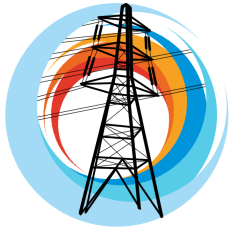 САМОРЕГУЛИРУЕМАЯ ОРГАНИЗАЦИЯ НЕКОММЕРЧЕСКОЕ  ПАРТНЕРСТВОАССОЦИАЦИЯ ЭКСПЕРТОВ